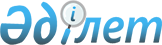 О районном бюджете на 2021-2023 годыРешение Меркенского районного маслихата Жамбылской области от 24 декабря 2020 года № 79-3. Зарегистрировано Департаментом юстиции Жамбылской области 29 декабря 2020 года № 4871
      В соответствии со статьей 75 Бюджетного кодекса Республики Казахстан от 4 декабря 2008 года, статьей 6 Закона Республики Казахстан от 23 января 2001 года "О местном государственном управлении и самоуправлении в Республике Казахстан", районный маслихат РЕШИЛ:
      1. Утвердить районный бюджет на 2021-2023 годы согласно приложениям 1, 2, 3, к настоящему решению соответственно, в том числе на 2021 год в следующих объемах:
      1) доходы – 14970754 тысяч тенге, в том числе:
      налоговые поступления –1882508 тысяч тенге;
      неналоговые поступления –6553 тысяч тенге;
      поступления от продажи основного капитала – 141422 тысяч тенге;
      поступления трансфертов – 12940271 тысяч тенге;
      2) затраты – 15182860 тысяч тенге;
      3) чистое бюджетное кредитование –112803 тысяч тенге;
      бюджетные кредиты – 148767 тысяч тенге;
      погашение бюджетных кредитов –35964 тысяч тенге;
      4) сальдо по операциям с финансовыми активами –0 тысяч тенге;
      приобретение финансовых активов – 0 тысяч тенге;
      поступление от продажи финансовых активов государства – 0 тысяч тенге;
      5) дефицит бюджета (профицит) – - 324909 тысяч тенге;
      6) финансирование дефицита бюджета (использование профицита) – 324909 тысяч тенге;
      поступление займов -260797 тысяч тенге;
      погашение займов -35964 тысяч тенге;
      используемые остатки бюджетных средств -100076 тысяч тенге.
      Сноска. Пункт 1 –в редакции решения Меркенского районного маслихата Жамбылской области от 20.12.2021 №18-2 (вводится в действие с 01.01.2021).


      2. Предусмотрено объем субвенции на 2021 год, передаваемой из областного бюджета в сумме 10 737 897 тысяч тенге.
      3. Объем субвенции на 2021 год, передаваемой из районного бюджета в бюджет сельских округов определить в сумме 271 290 тысяч тенге, в том числе:
      Актоганский сельский округ – 16 868 тысяч тенге;
      Жамбылский сельский округ – 24 474 тысяч тенге;
      Меркенский сельский округ – 26 686 тысяч тенге;
      Сарымолдаевский сельский округ – 26 485 тысяч тенге;
      Ойталский сельский округ – 24 596 тысяч тенге;
      Т.Рыскуловский сельский округ – 16 868 тысяч тенге;
      Суратский сельский округ – 15 617 тысяч тенге;
      Жанатоганский сельский округ – 17 673 тысяч тенге;
      Андас батырский сельский округ – 21 827 тысяч тенге;
      Кенеский сельский округ – 17 078 тысяч тенге;
      Таттинский сельский округ – 16 108 тысяч тенге;
      Акаралский сельский округ – 16 044 тысяч тенге;
      Акерменский сельский округ – 15 560 тысяч тенге;
      Аспаринский сельский округ – 15 406 тысяч тенге.
      4. В соответствии со статьей 18 Закона Республики Казахстан от 8 июля 2005 года "О государственном регулировании развития агропромышленного комплекса и сельских территорий" на 2021-2023 годы предусмотреть средства на выплату надбавки к заработной плате специалистам в области социального обеспечения, культуры являющимся гражданскими служащими и работающим в сельских населенных пунктах, а также указанным специалистам, работающим в государственных организациях, финансируемых из местных бюджетов в размере 25 процентов от оклада и тарифной ставки по сравнению со ставками специалистов, занимающихся этими видами деятельности в городских условиях.
      5. Утвердить резерв местного исполнительного органа района в сумме 15 000 тысяч тенге.
      6. Целевые текущие трансферты на 2021 год по программе сельских округов определяются на основании постановления акимата Меркенского района.
      7. Контроль за исполнением данного решения возложить на постоянную комиссию шестого созыва районного маслихата по вопросам социально - экономического, финансов, бюджету и налогам, местного самоуправления и индустриально-инновационного развития.
      8. Настоящее решение вступает в силу со дня государственной регистрации в органах юстиции и вводится в действие с 1 января 2021 года. Районный бюджет на 2021 год
      Сноска. Приложение 1 –в редакции решения Меркенского районного маслихата Жамбылской области от 20.12.2021 №18-2 (вводится в действие с 01.01.2021). Районный бюджет на 2022 год Районный бюджет на 2023 год
					© 2012. РГП на ПХВ «Институт законодательства и правовой информации Республики Казахстан» Министерства юстиции Республики Казахстан
				
      Председатель сессий

      Меркенского районного маслихата 

Р. Нуралбеков

      Секретарь Меркенского

      районного маслихата 

И. Ахметжанов
Приложение 1 к решению
маслихата Меркенского района
от 24 декабря 2020 года № 79-3
Категория
Категория
Категория
Категория
Сумма, тысяч тенге 
Класс
Класс
Класс
Сумма, тысяч тенге 
Подкласс
Подкласс
Сумма, тысяч тенге 
Наименование
1
1
1
2
3
1. ДОХОДЫ
14970754
1
Налоговые поступления
1882508
О1
Подоходный налог 
662188
1
Корпоративный подоходный налог
77000
2
Индивидуальный подоходный налог
585188
О3
Социальный налог
477845
1
Социальный налог
477845
О4
Налоги на собственность
685275
1
Налоги на имущество
685275
О5
Внутренние налоги на товары, работы и услуги
40545
2
Акцизы
10845
3
Поступления за использование природных и других ресурсов
11300
4
Сборы за ведение предпринимательской и профессиональной деятельности
18400
О7
Прочие налоги
1155
1
Прочие налоги
1155
О8
Обязательные платежи, взимаемые за совершение юридически значимых действий и (или) выдачу документов уполномоченными на то государственными органами или должностными лицами
15500
1
Государственная пошлина
15500
2
Неналоговые поступления
6553
О1
Доходы от государственной собственности
180
5
Доходы от аренды имущества, находящегося в государственной собственности
180
О4
Штрафы, пени, санкции, взыскания, налагаемые государственными учреждениями, финансируемыми из государственного бюджета, а также содержащимися и финансируемыми из бюджета (сметы расходов) Национального Банка Республики Казахстан
1423
1
Штрафы, пени, санкции, взыскания, налагаемые государственными учреждениями, финансируемыми из государственного бюджета, а также содержащимися и финансируемыми из бюджета (сметы расходов) Национального Банка Республики Казахстан, за исключением поступлений от организаций нефтяного сектора 
1423
О6
Прочие неналоговые поступления
4950
1
Прочие неналоговые поступления
4950
3
Поступления от продажи основного капитала
141422
О1
Продажа государственного имущества, закрепленного за государственными учреждениями
4622
1
Продажа государственного имущества, закрепленного за государственными учреждениями
4622
О3
Продажа земли и нематериальных активов
136800
1
Продажа земли
82000
2
Продажа нематериальных активов
54800
4
Поступления трансфертов
12940271
О1
Трансферты из нижестоящих органов государственного управления
1080
3
Трансферты из бюджетов городов районного значения, сел, поселков, сельских округов
1080
О2
Трансферты из вышестоящих органов государственного управления
12939191
2
Трансферты из областного бюджета
12939191
Функциональная группа
Функциональная группа
Функциональная группа
Функциональная группа
Сумма, тысяч тенге
Администратор бюджетных программ
Администратор бюджетных программ
Администратор бюджетных программ
Сумма, тысяч тенге
Программа
Программа
Наименование
1
1
1
2
3
2. ЗАТРАТЫ
15182860
01
Государственные услуги общего характера
592230
112
Аппарат маслихата района (города областного значения)
29813
001
Услуги по обеспечению деятельности маслихата района (города областного значения)
28683
003
Капитальные расходы государственного органа
1130
122
Аппарат акима района (города областного значения)
167813
001
Услуги по обеспечению деятельности акима района (города областного значения)
161435
003
Капитальные расходы государственного органа
6378
452
Отдел финансов района (города областного значения)
210383
001
Услуги по реализации государственной политики в области исполнения бюджета и управления коммунальной собственностью района (города областного значения)
75450
003
Проведение оценки имущества в целях налогообложения
2123
010
Приватизация, управление коммунальным имуществом, постприватизационная деятельность и регулирование споров, связанных с этим
4510
113
Целевые текущие трансферты нижестоящим бюджетам
128300
453
Отдел экономики и бюджетного планирования района (города областного значения)
33385
001
Услуги по реализации государственной политики в области формирования и развития экономической политики, системы государственного планирования
33385
458
Отдел жилищно-коммунального хозяйства, пассажирского транспорта и автомобильных дорог района (города областного значения)
134430
001
Услуги по реализации государственной политики на местном уровне в области жилищно-коммунального хозяйства, пассажирского транспорта и автомобильных дорог 
51270
013
Капитальные расходы государственного органа
500
113
Целевые текущие трансферты нижестоящим бюджетам
82660
494
Отдел предпринимательства и промышленности района (города областного значения)
16406
001
Услуги по реализации государственной политики на местном уровне в области развития предпринимательства и промышленности
16281
003
Капитальные расходы государственного органа
125
02
Оборона
11568
122
Аппарат акима района (города областного значения)
11568
005
Мероприятия в рамках исполнения всеобщей воинской обязанности
1160
007
Мероприятия по профилактике и тушению степных пожаров районного (городского) масштаба, а также пожаров в населенных пунктах, в которых не созданы органы государственной противопожарной службы
10408
03
Общественный порядок, безопасность, правовая, судебная, уголовно-исполнительная деятельность
10720
458
Отдел жилищно-коммунального хозяйства, пассажирского транспорта и автомобильных дорог района (города областного значения)
10720
021
Обеспечение безопасности дорожного движения в населенных пунктах
10720
06
Социальная помощь и социальное обеспечение
1445754
451
Отдел занятости и социальных программ района (города областного значения)
396980
005
Государственная адресная социальная помощь
396980
451
Отдел занятости и социальных программ района (города областного значения)
929697
002
Программа занятости
625696
004
Оказание социальной помощи на приобретение топлива специалистам здравоохранения, образования, социального обеспечения, культуры, спорта и ветеринарии в сельской местности в соответствии с законодательством Республики Казахстан
45721
006
Оказание жилищной помощи
200
007
Социальная помощь отдельным категориям нуждающихся граждан по решениям местных представительных органов
79077
010
Материальное обеспечение детей-инвалидов, воспитывающихся и обучающихся на дому
2492
014
Оказание социальной помощи нуждающимся гражданам на дому
27558
017
Обеспечение нуждающихся инвалидов обязательными гигиеническими средствами и предоставление услуг специалистами жестового языка, индивидуальными помощниками в соответствии с индивидуальной программой реабилитации инвалида
57482
023
Обеспечение деятельности центров занятости населения
91471
451
Отдел занятости и социальных программ района (города областного значения)
119077
001
Услуги по реализации государственной политики на местном уровне в области обеспечения занятости и реализации социальных программ для населения
51470
011
Оплата услуг по зачислению, выплате и доставке пособий и других социальных выплат
3951
021
Капитальные расходы государственного органа 
103
050
Обеспечение прав и улучшение качества жизни инвалидов в Республике Казахстан
56553
113
Целевые текущие трансферты нижестоящим бюджетам
7000
07
Жилищно-коммунальное хозяйство
602867
458
Отдел жилищно-коммунального хозяйства, пассажирского транспорта и автомобильных дорог района (города областного значения)
42927
012
Функционирование системы водоснабжения и водоотведения
42927
458
Отдел жилищно-коммунального хозяйства, пассажирского транспорта и автомобильных дорог района (города областного значения)
137311
033
Проектирование, развитие и (или) обустройство инженерно-коммуникационной инфраструктуры
68407
015
Освещение улиц в населенных пунктах
17000
016
Обеспечение санитарии населенных пунктов
453
018
Благоустройство и озеленение населенных пунктов
51451
466
Отдел архитектуры, градостроительства и строительства района (города областного значения)
422629
003
Проектирование и (или) строительство, реконструкция жилья коммунального жилищного фонда
33850
004
Проектирование, развитие и (или) обустройство инженерно-коммуникационной инфраструктуры
114030
098
Приобретение жилья коммунального жилищного фонда
274749
08
Культура, спорт, туризм и информационное пространство
563219
455
Отдел культуры и развития языков района (города областного значения)
224243
003
Поддержка культурно-досуговой работы
224243
466
Отдел архитектуры, градостроительства и строительства района (города областного значения)
10031
011
Развитие объектов культуры
10031
465
Отдел физической культуры и спорта района (города областного значения)
43444
001
Услуги по реализации государственной политики на местном уровне в сфере физической культуры и спорта
17935
005
Развитие массового спорта и национальных видов спорта 
17829
006
Проведение спортивных соревнований на районном (города областного значения) уровне
1000
007
Подготовка и участие членов сборных команд района (города областного значения) по различным видам спорта на областных спортивных соревнованиях
5900
032
Капитальные расходы подведомственных государственных учреждений и организаций
780
466
Отдел архитектуры, градостроительства и строительства района (города областного значения)
10498
008
Развитие объектов спорта
10498
455
Отдел культуры и развития языков района (города областного значения)
140159
006
Функционирование районных (городских) библиотек
139159
007
Развитие государственного языка и других языков народа Казахстана
1000
456
Отдел внутренней политики района (города областного значения)
16233
002
Услуги по проведению государственной информационной политики
16233
455
Отдел культуры и развития языков района (города областного значения)
15808
001
Услуги по реализации государственной политики на местном уровне в области развития языков и культуры
14958
010
Капитальные расходы государственного органа
850
456
Отдел внутренней политики района (города областного значения)
102803
001
Услуги по реализации государственной политики на местном уровне в области информации, укрепления государственности и формирования социального оптимизма граждан
44380
003
Реализация мероприятий в сфере молодежной политики
56850
006
Капитальные расходы государственного органа 
59
032
Капитальные расходы подведомственных государственных учреждений и организаций
1514
10
Сельское, водное, лесное, рыбное хозяйство, особо охраняемые природные территории, охрана окружающей среды и животного мира, земельные отношения
249110
462
Отдел сельского хозяйства района (города областного значения)
184277
001
Услуги по реализации государственной политики на местном уровне в сфере сельского хозяйства
34219
113
Целевые текущие трансферты нижестоящим бюджетам
150058
463
Отдел земельных отношений района (города областного значения)
26281
001
Услуги по реализации государственной политики в области регулирования земельных отношений на территории района (города областного значения)
25588
007
Капитальные расходы государственного органа 
693
453
Отдел экономики и бюджетного планирования района (города областного значения)
38552
099
Реализация мер по оказанию социальной поддержки специалистов 
38552
11
Промышленность, архитектурная, градостроительная и строительная деятельность
54736
466
Отдел архитектуры, градостроительства и строительства района (города областного значения)
54736
001
Услуги по реализации государственной политики в области строительства, улучшения архитектурного облика городов, районов и населенных пунктов области и обеспечению рационального и эффективного градостроительного освоения территории района (города областного значения)
40463
013
Разработка схем градостроительного развития территории района, генеральных планов городов районного (областного) значения, поселков и иных сельских населенных пунктов
13375
015
Капитальные расходы государственного органа
898
12
Транспорт и коммуникации
385340
458
Отдел жилищно-коммунального хозяйства, пассажирского транспорта и автомобильных дорог района (города областного значения)
385340
023
Обеспечение функционирования автомобильных дорог
29743
045
Капитальный и средний ремонт автомобильных дорог районного значения и улиц населенных пунктов
138347
051
Реализация приоритетных проектов транспортной инфраструктуры
210442
037
Субсидирование пассажирских перевозок по социально значимым городским (сельским), пригородным и внутрирайонным сообщениям
6808
13
Прочие
558626
458
Отдел жилищно-коммунального хозяйства, пассажирского транспорта и автомобильных дорог района (города областного значения)
98334
055
Развитие индустриальной инфраструктуры в рамках Государственной программы поддержки и развития бизнеса "Дорожная карта бизнеса-2025"
98334
458
Отдел жилищно-коммунального хозяйства, пассажирского транспорта и автомобильных дорог района (города областного значения)
269081
062
Реализация мероприятий по социальной и инженерной инфраструктуре в сельских населенных пунктах в рамках проекта "Ауыл-Ел бесігі"
232949
064
Развитие социальной и инженерной инфраструктуры в сельских населенных пунктах в рамках проекта "Ауыл-Ел бесігі"
36132
466
Отдел архитектуры, градостроительства и строительства района (города областного значения)
191211
079
Реализация мероприятий по социальной и инженерной инфраструктуре в сельских населенных пунктах в рамках проекта "Ауыл-Ел бесігі"
191211
14
Обслуживание долга
65
452
Отдел финансов района (города областного значения)
65
013
Обслуживание долга местных исполнительных органов по выплате вознаграждений и иных платежей по займам из областного бюджета
65
15
 Трансферты
10708625
452
Отдел финансов района (города областного значения)
10708625
006
Возврат неиспользованных (недоиспользованных) целевых трансфертов
1126
024
Целевые текущие трансферты из нижестоящего бюджета на компенсацию потерь вышестоящего бюджета в связи с изменением законодательства
10436209
038
Субвенция
271290
3. Чистое бюджетное кредитование
112803
Бюджетные кредиты 
148767
10
Сельское, водное, лесное, рыбное хозяйство, особо охраняемые природные территории, охрана окружающей среды и животного мира, земельные отношения
148767
Сельское хозяйство
148767
453
Отдел экономики и бюджетного планирования района (города областного значения)
148767
006
Бюджетные кредиты для реализации мер социальной поддержки специалистов
148767
Функциональная группа
Функциональная группа
Функциональная группа
Функциональная группа
Функциональная группа
Администратор бюджетных программ
Администратор бюджетных программ
Администратор бюджетных программ
Администратор бюджетных программ
Программа
Программа
Программа
Погашение бюджетных кредитов
35964
Категория
Категория
Категория
Категория
Категория
Класс
Класс
Класс
Класс
Подкласс
Подкласс
Подкласс
5
Погашение бюджетных кредитов
35964
01
Погашение бюджетных кредитов
35964
1
Погашение бюджетных кредитов, выделенных из государственного бюджета
35964
4. Сальдо по операциям с финансовыми активами
0
Приобретение финансовых активов
0
Поступления от продажи финансовых активов государства
0
5. Дефицит бюджета (профицит)
-324909
6. Финансирование дефицита бюджета (использование профицита)
324909
7
Поступление займов
260797
01
Внутренние государственные займы
260797
2
Договоры займа
260797
16
Погашение займов
35964
452
Отдел финансов района (города областного значения)
35964
008
Погашение долга местного исполнительного органа перед вышестоящим бюджетом
35964
Используемые остатки бюджетных средств
100076Приложение 2 к решению
маслихата Меркенского района
от 24 декабря 2020 года № 79-3
Категория
Категория
Категория
Категория
Сумма, тысяч тенге 
Класс
Класс
Класс
Сумма, тысяч тенге 
Подкласс
Подкласс
Подкласс
Наименование
Наименование
1
2
3
1. ДОХОДЫ
14062869
1
Налоговые поступления
1712278
01
Подоходный налог 
440513
1
Корпоративный подоходный налог
10000
2
Индивидуальный подоходный налог
430513
03
Социальный налог
384737
1
Социальный налог
384737
04
Налоги на собственность
839183
1
Налоги на имущество
839183
05
Внутренние налоги на товары, работы и услуги
34845
2
Акцизы
24045
3
Поступления за использование природных и других ресурсов
6500
4
Сборы за ведение предпринимательской и профессиональной деятельности
4300
08
Обязательные платежи, взимаемые за совершение юридически значимых действий и (или) выдачу документов уполномоченными на то государственными органами или должностными лицами
13000
1
Государственная пошлина
13000
2
Неналоговые поступления
6020
01
Доходы от государственной собственности
300
5
Доходы от аренды имущества, находящегося в государственной собственности
300
04
Штрафы, пени, санкции, взыскания, налагаемые государственными учреждениями, финансируемыми из государственного бюджета, а также содержащимися и финансируемыми из бюджета (сметы расходов) Национального Банка Республики Казахстан
2720
1
Штрафы, пени, санкции, взыскания, налагаемые государственными учреждениями, финансируемыми из государственного бюджета, а также содержащимися и финансируемыми из бюджета (сметы расходов) Национального Банка Республики Казахстан, за исключением поступлений от организаций нефтяного сектора 
2720
06
Прочие неналоговые поступления
3000
1
Прочие неналоговые поступления
3000
3
Поступления от продажи основного капитала
33500
03
Продажа земли и нематериальных активов
33500
1
Продажа земли
30000
2
Продажа нематериальных активов
3500
4
0 
Поступления трансфертов
12311071
02
Трансферты из вышестоящих органов государственного управления
12311071
2
Трансферты из областного бюджета
12311071
Функциональная группа
Функциональная группа
Функциональная группа
Функциональная группа
Сумма, тысяч тенге
Администратор бюджетных программ
Администратор бюджетных программ
Администратор бюджетных программ
Сумма, тысяч тенге
Программа
Программа
Программа
Сумма, тысяч тенге
Наименование
Наименование
Сумма, тысяч тенге
1
1
1
2
3
2. ЗАТРАТЫ
14062869
01
Государственные услуги общего характера
355100
112
Аппарат маслихата района (города областного значения)
25160
001
Услуги по обеспечению деятельности маслихата района (города областного значения)
24760
003
Капитальные расходы государственного органа
400
122
Аппарат акима района (города областного значения)
127006
001
Услуги по обеспечению деятельности акима района (города областного значения)
123006
003
Капитальные расходы государственного органа
4000
452
Отдел финансов района (города областного значения)
68347
001
Услуги по реализации государственной политики в области исполнения бюджета и управления коммунальной собственностью района (города областного значения)
21287
003
Проведение оценки имущества в целях налогообложения
2500
010
Приватизация, управление коммунальным имуществом, постприватизационная деятельность и регулирование споров, связанных с этим
2000
113
Целевые текущие трансферты нижестоящим бюджетам
42560
453
Отдел экономики и бюджетного планирования района (города областного значения)
23479
001
Услуги по реализации государственной политики в области формирования и развития экономической политики, системы государственного планирования
23413
004
Капитальные расходы государственного органа
66
458
Отдел жилищно-коммунального хозяйства, пассажирского транспорта и автомобильных дорог района (города областного значения)
97858
001
Услуги по реализации государственной политики на местном уровне в области жилищно-коммунального хозяйства, пассажирского транспорта и автомобильных дорог 
24512
013
Капитальные расходы государственного органа
500
113
Целевые текущие трансферты нижестоящим бюджетам
72846
494
Отдел предпринимательства и промышленности района (города областного значения)
13250
001
Услуги по реализации государственной политики на местном уровне в области развития предпринимательства и промышленности
12625
003
Капитальные расходы государственного органа
625
02
Оборона
11568
122
Аппарат акима района (города областного значения)
11568
005
Мероприятия в рамках исполнения всеобщей воинской обязанности
2000
007
Мероприятия по профилактике и тушению степных пожаров районного (городского) масштаба, а также пожаров в населенных пунктах, в которых не созданы органы государственной противопожарной службы
9568
03
Общественный порядок, безопасность, правовая, судебная, уголовно-исполнительная деятельность
8520
458
Отдел жилищно-коммунального хозяйства, пассажирского транспорта и автомобильных дорог района (города областного значения)
8520
021
Обеспечение безопасности дорожного движения в населенных пунктах
8520
06
Социальная помощь и социальное обеспечение
2050858
451
Отдел занятости и социальных программ района (города областного значения)
1029176
005
Государственная адресная социальная помощь
1029176
451
Отдел занятости и социальных программ района (города областного значения)
931910
002
Программа занятости
673534
004
Оказание социальной помощи на приобретение топлива специалистам здравоохранения, образования, социального обеспечения, культуры, спорта и ветеринарии в сельской местности в соответствии с законодательством Республики Казахстан
28000
006
Оказание жилищной помощи
200
007
Социальная помощь отдельным категориям нуждающихся граждан по решениям местных представительных органов
63510
010
Материальное обеспечение детей-инвалидов, воспитывающихся и обучающихся на дому
9667
014
Оказание социальной помощи нуждающимся гражданам на дому
27558
017
Обеспечение нуждающихся инвалидов обязательными гигиеническими средствами и предоставление услуг специалистами жестового языка, индивидуальными помощниками в соответствии с индивидуальной программой реабилитации инвалида
61552
023
Обеспечение деятельности центров занятости населения
67889
451
Отдел занятости и социальных программ района (города областного значения)
89772
001
Услуги по реализации государственной политики на местном уровне в области обеспечения занятости и реализации социальных программ для населения
38162
011
Оплата услуг по зачислению, выплате и доставке пособий и других социальных выплат
3951
021
Капитальные расходы государственного органа 
200
050
Обеспечение прав и улучшение качества жизни инвалидов в Республике Казахстан
39450
113
Целевые текущие трансферты нижестоящим бюджетам
8009
07
Жилищно-коммунальное хозяйство
296194
466
Отдел архитектуры, градостроительства и строительства района (города областного значения)
194993
004
Проектирование, развитие и (или) обустройство инженерно-коммуникационной инфраструктуры
194993
458
Отдел жилищно-коммунального хозяйства, пассажирского транспорта и автомобильных дорог района (города областного значения)
60010
012
Функционирование системы водоснабжения и водоотведения
60010
466
Отдел архитектуры, градостроительства и строительства района (города областного значения)
6000
058
Развитие системы водоснабжения и водоотведения в сельских населенных пунктах
6000
458
Отдел жилищно-коммунального хозяйства, пассажирского транспорта и автомобильных дорог района (города областного значения)
35191
033
Проектирование, развитие и (или) обустройство инженерно-коммуникационной инфраструктуры
34898
016
Обеспечение санитарии населенных пунктов
293
08
Культура, спорт, туризм и информационное пространство
535491
455
Отдел культуры и развития языков района (города областного значения)
202221
003
Поддержка культурно-досуговой работы
202221
466
Отдел архитектуры, градостроительства и строительства района (города областного значения)
4521
011
Развитие объектов культуры
4521
465
Отдел физической культуры и спорта района (города областного значения)
22686
001
Услуги по реализации государственной политики на местном уровне в сфере физической культуры и спорта
15074
006
Проведение спортивных соревнований на районном (города областного значения) уровне
1000
007
Подготовка и участие членов сборных команд района (города областного значения) по различным видам спорта на областных спортивных соревнованиях
6612
466
Отдел архитектуры, градостроительства и строительства района (города областного значения)
4928
008
Развитие объектов спорта
4928
455
Отдел культуры и развития языков района (города областного значения)
170740
006
Функционирование районных (городских) библиотек
166740
007
Развитие государственного языка и других языков народа Казахстана
1000
032
Капитальные расходы подведомственных государственных учреждений и организаций
3000
456
Отдел внутренней политики района (города областного значения)
30000
002
Услуги по проведению государственной информационной политики
30000
455
Отдел культуры и развития языков района (города областного значения)
13575
001
Услуги по реализации государственной политики на местном уровне в области развития языков и культуры
13575
456
Отдел внутренней политики района (города областного значения)
86820
001
Услуги по реализации государственной политики на местном уровне в области информации, укрепления государственности и формирования социального оптимизма граждан
32646
003
Реализация мероприятий в сфере молодежной политики
54108
006
Капитальные расходы государственного органа 
66
10
Сельское, водное, лесное, рыбное хозяйство, особо охраняемые природные территории, охрана окружающей среды и животного мира, земельные отношения
87892
462
Отдел сельского хозяйства района (города областного значения)
22719
001
Услуги по реализации государственной политики на местном уровне в сфере сельского хозяйства
22719
463
Отдел земельных отношений района (города областного значения)
20286
001
Услуги по реализации государственной политики в области регулирования земельных отношений на территории района (города областного значения)
19397
007
Капитальные расходы государственного органа 
889
453
Отдел экономики и бюджетного планирования района (города областного значения)
44887
099
Реализация мер по оказанию социальной поддержки специалистов 
44887
11
Промышленность, архитектурная, градостроительная и строительная деятельность
33006
466
Отдел архитектуры, градостроительства и строительства района (города областного значения)
33006
001
Услуги по реализации государственной политики в области строительства, улучшения архитектурного облика городов, районов и населенных пунктов области и обеспечению рационального и эффективного градостроительного освоения территории района (города областного значения)
32006
015
Капитальные расходы государственного органа
1000
12
Транспорт и коммуникации
15743
458
Отдел жилищно-коммунального хозяйства, пассажирского транспорта и автомобильных дорог района (города областного значения)
15743
023
Обеспечение функционирования автомобильных дорог
15743
13
Прочие
25000
452
Отдел финансов района (города областного значения)
25000
012
Резерв местного исполнительного органа района (города областного значения) 
25000
15
 Трансферты
10643497
452
Отдел финансов района (города областного значения)
10643497
024
Целевые текущие трансферты из нижестоящего бюджета на компенсацию потерь вышестоящего бюджета в связи с изменением законодательства
10436209
038
Субвенция
207288
3. Чистое бюджетное кредитование
112803
Бюджетные кредиты 
148767
10
Сельское, водное, лесное, рыбное хозяйство, особо охраняемые природные территории, охрана окружающей среды и животного мира, земельные отношения
148767
Сельское хозяйство
148767
453
Отдел экономики и бюджетного планирования района (города областного значения)
148767
006
Бюджетные кредиты для реализации мер социальной поддержки специалистов
148767
Функциональная группа
Функциональная группа
Функциональная группа
Функциональная группа
Функциональная группа
Администратор бюджетных программ
Администратор бюджетных программ
Администратор бюджетных программ
Администратор бюджетных программ
Программа
Программа
Программа
Погашение бюджетных кредитов
35964
Категория
Категория
Категория
Категория
Категория
Класс
Класс
Класс
Класс
Подкласс
Подкласс
Подкласс
5
Погашение бюджетных кредитов
35964
01
Погашение бюджетных кредитов
35964
1
Погашение бюджетных кредитов, выделенных из государственного бюджета
35964
4. Сальдо по операциям с финансовыми активами
0
Приобретение финансовых активов
0
Поступления от продажи финансовых активов государства
0
5. Дефицит бюджета (профицит)
-112803
6. Финансирование дефицита бюджета (использование профицита)
112803
7
Поступление займов
148767
01
Внутренние государственные займы
148767
2
Договоры займа
148767
16
Погашение займов
35964
452
Отдел финансов района (города областного значения)
35964
008
Погашение долга местного исполнительного органа перед вышестоящим бюджетом
35964
Используемые остатки бюджетных средств
0Приложение 3 к решению
маслихата Меркенского района
от 24 декабря 2020 года № 79-3
Категория
Категория
Категория
Категория
Категория
Сумма, тысяч тенге 
Класс
Класс
Класс
Класс
Сумма, тысяч тенге 
Подкласс
Подкласс
Подкласс
Подкласс
Наименование
Наименование
Наименование
1
1
1
1
2
3
1. ДОХОДЫ
14610871
1
Налоговые поступления
1747015
01
Подоходный налог 
450815
1
1
Корпоративный подоходный налог
10000
2
2
Индивидуальный подоходный налог
440815
03
Социальный налог
389172
1
1
Социальный налог
389172
04
Налоги на собственность
859183
1
1
Налоги на имущество
859183
05
Внутренние налоги на товары, работы и услуги
34845
2
2
Акцизы
24045
3
3
Поступления за использование природных и других ресурсов
6500
4
4
Сборы за ведение предпринимательской и профессиональной деятельности
4300
08
Обязательные платежи, взимаемые за совершение юридически значимых действий и (или) выдачу документов уполномоченными на то государственными органами или должностными лицами
13000
1
1
Государственная пошлина
13000
2
Неналоговые поступления
6020
01
Доходы от государственной собственности
300
5
5
Доходы от аренды имущества, находящегося в государственной собственности
300
04
Штрафы, пени, санкции, взыскания, налагаемые государственными учреждениями, финансируемыми из государственного бюджета, а также содержащимися и финансируемыми из бюджета (сметы расходов) Национального Банка Республики Казахстан
2720
1
1
Штрафы, пени, санкции, взыскания, налагаемые государственными учреждениями, финансируемыми из государственного бюджета, а также содержащимися и финансируемыми из бюджета (сметы расходов) Национального Банка Республики Казахстан, за исключением поступлений от организаций нефтяного сектора 
2720
06
Прочие неналоговые поступления
3000
1
1
Прочие неналоговые поступления
3000
3
Поступления от продажи основного капитала
33500
03
Продажа земли и нематериальных активов
33500
1
1
Продажа земли
30000
2
2
Продажа нематериальных активов
3500
4
Поступления трансфертов
12824336
02
Трансферты из вышестоящих органов государственного управления
12824336
2
2
Трансферты из областного бюджета
12824336
Функциональная группа
Функциональная группа
Функциональная группа
Функциональная группа
Функциональная группа
Сумма, тысяч тенге
Администратор бюджетных программ
Администратор бюджетных программ
Администратор бюджетных программ
Администратор бюджетных программ
Сумма, тысяч тенге
Программа
Программа
Программа
Программа
Наименование
Наименование
Наименование
1
1
1
2
2
3
2. ЗАТРАТЫ
2. ЗАТРАТЫ
14610871
01
Государственные услуги общего характера
Государственные услуги общего характера
361352
112
Аппарат маслихата района (города областного значения)
Аппарат маслихата района (города областного значения)
25160
001
Услуги по обеспечению деятельности маслихата района (города областного значения)
Услуги по обеспечению деятельности маслихата района (города областного значения)
24760
003
Капитальные расходы государственного органа
Капитальные расходы государственного органа
400
122
Аппарат акима района (города областного значения)
Аппарат акима района (города областного значения)
127006
001
Услуги по обеспечению деятельности акима района (города областного значения)
Услуги по обеспечению деятельности акима района (города областного значения)
123006
003
Капитальные расходы государственного органа
Капитальные расходы государственного органа
4000
452
Отдел финансов района (города областного значения)
Отдел финансов района (города областного значения)
74599
001
Услуги по реализации государственной политики в области исполнения бюджета и управления коммунальной собственностью района (города областного значения)
Услуги по реализации государственной политики в области исполнения бюджета и управления коммунальной собственностью района (города областного значения)
21287
003
Проведение оценки имущества в целях налогообложения
Проведение оценки имущества в целях налогообложения
2500
010
Приватизация, управление коммунальным имуществом, постприватизационная деятельность и регулирование споров, связанных с этим
Приватизация, управление коммунальным имуществом, постприватизационная деятельность и регулирование споров, связанных с этим
2000
113
Целевые текущие трансферты нижестоящим бюджетам
Целевые текущие трансферты нижестоящим бюджетам
48812
453
Отдел экономики и бюджетного планирования района (города областного значения)
Отдел экономики и бюджетного планирования района (города областного значения)
23479
001
Услуги по реализации государственной политики в области формирования и развития экономической политики, системы государственного планирования
Услуги по реализации государственной политики в области формирования и развития экономической политики, системы государственного планирования
23413
004
Капитальные расходы государственного органа
Капитальные расходы государственного органа
66
458
Отдел жилищно-коммунального хозяйства, пассажирского транспорта и автомобильных дорог района (города областного значения)
Отдел жилищно-коммунального хозяйства, пассажирского транспорта и автомобильных дорог района (города областного значения)
97858
001
Услуги по реализации государственной политики на местном уровне в области жилищно-коммунального хозяйства, пассажирского транспорта и автомобильных дорог 
Услуги по реализации государственной политики на местном уровне в области жилищно-коммунального хозяйства, пассажирского транспорта и автомобильных дорог 
24512
013
Капитальные расходы государственного органа
Капитальные расходы государственного органа
500
113
Целевые текущие трансферты нижестоящим бюджетам
Целевые текущие трансферты нижестоящим бюджетам
72846
494
Отдел предпринимательства и промышленности района (города областного значения)
Отдел предпринимательства и промышленности района (города областного значения)
13250
001
Услуги по реализации государственной политики на местном уровне в области развития предпринимательства и промышленности
Услуги по реализации государственной политики на местном уровне в области развития предпринимательства и промышленности
12625
003
Капитальные расходы государственного органа
Капитальные расходы государственного органа
625
02
Оборона
Оборона
11568
122
Аппарат акима района (города областного значения)
Аппарат акима района (города областного значения)
11568
005
Мероприятия в рамках исполнения всеобщей воинской обязанности
Мероприятия в рамках исполнения всеобщей воинской обязанности
2000
007
Мероприятия по профилактике и тушению степных пожаров районного (городского) масштаба, а также пожаров в населенных пунктах, в которых не созданы органы государственной противопожарной службы
Мероприятия по профилактике и тушению степных пожаров районного (городского) масштаба, а также пожаров в населенных пунктах, в которых не созданы органы государственной противопожарной службы
9568
03
Общественный порядок, безопасность, правовая, судебная, уголовно-исполнительная деятельность
Общественный порядок, безопасность, правовая, судебная, уголовно-исполнительная деятельность
17876
458
Отдел жилищно-коммунального хозяйства, пассажирского транспорта и автомобильных дорог района (города областного значения)
Отдел жилищно-коммунального хозяйства, пассажирского транспорта и автомобильных дорог района (города областного значения)
17876
021
Обеспечение безопасности дорожного движения в населенных пунктах
Обеспечение безопасности дорожного движения в населенных пунктах
17876
06
Социальная помощь и социальное обеспечение
Социальная помощь и социальное обеспечение
2004211
451
Отдел занятости и социальных программ района (города областного значения)
Отдел занятости и социальных программ района (города областного значения)
943861
005
Государственная адресная социальная помощь
Государственная адресная социальная помощь
943861
451
Отдел занятости и социальных программ района (города областного значения)
Отдел занятости и социальных программ района (города областного значения)
970578
002
Программа занятости
Программа занятости
712202
004
Оказание социальной помощи на приобретение топлива специалистам здравоохранения, образования, социального обеспечения, культуры, спорта и ветеринарии в сельской местности в соответствии с законодательством Республики Казахстан
Оказание социальной помощи на приобретение топлива специалистам здравоохранения, образования, социального обеспечения, культуры, спорта и ветеринарии в сельской местности в соответствии с законодательством Республики Казахстан
28000
006
Оказание жилищной помощи
Оказание жилищной помощи
200
007
Социальная помощь отдельным категориям нуждающихся граждан по решениям местных представительных органов
Социальная помощь отдельным категориям нуждающихся граждан по решениям местных представительных органов
63510
010
Материальное обеспечение детей-инвалидов, воспитывающихся и обучающихся на дому
Материальное обеспечение детей-инвалидов, воспитывающихся и обучающихся на дому
9667
014
Оказание социальной помощи нуждающимся гражданам на дому
Оказание социальной помощи нуждающимся гражданам на дому
27558
017
Обеспечение нуждающихся инвалидов обязательными гигиеническими средствами и предоставление услуг специалистами жестового языка, индивидуальными помощниками в соответствии с индивидуальной программой реабилитации инвалида
Обеспечение нуждающихся инвалидов обязательными гигиеническими средствами и предоставление услуг специалистами жестового языка, индивидуальными помощниками в соответствии с индивидуальной программой реабилитации инвалида
61552
023
Обеспечение деятельности центров занятости населения
Обеспечение деятельности центров занятости населения
67889
451
Отдел занятости и социальных программ района (города областного значения)
Отдел занятости и социальных программ района (города областного значения)
89772
001
Услуги по реализации государственной политики на местном уровне в области обеспечения занятости и реализации социальных программ для населения
Услуги по реализации государственной политики на местном уровне в области обеспечения занятости и реализации социальных программ для населения
38162
011
Оплата услуг по зачислению, выплате и доставке пособий и других социальных выплат
Оплата услуг по зачислению, выплате и доставке пособий и других социальных выплат
3951
021
Капитальные расходы государственного органа 
Капитальные расходы государственного органа 
200
050
Обеспечение прав и улучшение качества жизни инвалидов в Республике Казахстан
Обеспечение прав и улучшение качества жизни инвалидов в Республике Казахстан
39450
113
Целевые текущие трансферты нижестоящим бюджетам
Целевые текущие трансферты нижестоящим бюджетам
8009
07
Жилищно-коммунальное хозяйство
Жилищно-коммунальное хозяйство
116411
466
Отдел архитектуры, градостроительства и строительства района (города областного значения)
Отдел архитектуры, градостроительства и строительства района (города областного значения)
15210
004
Проектирование, развитие и (или) обустройство инженерно-коммуникационной инфраструктуры
Проектирование, развитие и (или) обустройство инженерно-коммуникационной инфраструктуры
15210
458
Отдел жилищно-коммунального хозяйства, пассажирского транспорта и автомобильных дорог района (города областного значения)
Отдел жилищно-коммунального хозяйства, пассажирского транспорта и автомобильных дорог района (города областного значения)
60010
012
Функционирование системы водоснабжения и водоотведения
Функционирование системы водоснабжения и водоотведения
60010
466
Отдел архитектуры, градостроительства и строительства района (города областного значения)
Отдел архитектуры, градостроительства и строительства района (города областного значения)
6000
058
Развитие системы водоснабжения и водоотведения в сельских населенных пунктах
Развитие системы водоснабжения и водоотведения в сельских населенных пунктах
6000
458
Отдел жилищно-коммунального хозяйства, пассажирского транспорта и автомобильных дорог района (города областного значения)
Отдел жилищно-коммунального хозяйства, пассажирского транспорта и автомобильных дорог района (города областного значения)
35191
033
Проектирование, развитие и (или) обустройство инженерно-коммуникационной инфраструктуры
Проектирование, развитие и (или) обустройство инженерно-коммуникационной инфраструктуры
34898
016
Обеспечение санитарии населенных пунктов
Обеспечение санитарии населенных пунктов
293
08
Культура, спорт, туризм и информационное пространство
Культура, спорт, туризм и информационное пространство
535491
455
Отдел культуры и развития языков района (города областного значения)
Отдел культуры и развития языков района (города областного значения)
202221
003
Поддержка культурно-досуговой работы
Поддержка культурно-досуговой работы
202221
466
Отдел архитектуры, градостроительства и строительства района (города областного значения)
Отдел архитектуры, градостроительства и строительства района (города областного значения)
4521
011
Развитие объектов культуры
Развитие объектов культуры
4521
465
Отдел физической культуры и спорта района (города областного значения)
Отдел физической культуры и спорта района (города областного значения)
22686
001
Услуги по реализации государственной политики на местном уровне в сфере физической культуры и спорта
Услуги по реализации государственной политики на местном уровне в сфере физической культуры и спорта
15074
006
Проведение спортивных соревнований на районном (города областного значения) уровне
Проведение спортивных соревнований на районном (города областного значения) уровне
1000
007
Подготовка и участие членов сборных команд района (города областного значения) по различным видам спорта на областных спортивных соревнованиях
Подготовка и участие членов сборных команд района (города областного значения) по различным видам спорта на областных спортивных соревнованиях
6612
466
Отдел архитектуры, градостроительства и строительства района (города областного значения)
Отдел архитектуры, градостроительства и строительства района (города областного значения)
4928
008
Развитие объектов спорта
Развитие объектов спорта
4928
455
Отдел культуры и развития языков района (города областного значения)
Отдел культуры и развития языков района (города областного значения)
170740
006
Функционирование районных (городских) библиотек
Функционирование районных (городских) библиотек
166740
007
Развитие государственного языка и других языков народа Казахстана
Развитие государственного языка и других языков народа Казахстана
1000
032
Капитальные расходы подведомственных государственных учреждений и организаций
Капитальные расходы подведомственных государственных учреждений и организаций
3000
456
Отдел внутренней политики района (города областного значения)
Отдел внутренней политики района (города областного значения)
30000
002
Услуги по проведению государственной информационной политики
Услуги по проведению государственной информационной политики
30000
455
Отдел культуры и развития языков района (города областного значения)
Отдел культуры и развития языков района (города областного значения)
13575
001
Услуги по реализации государственной политики на местном уровне в области развития языков и культуры
Услуги по реализации государственной политики на местном уровне в области развития языков и культуры
13575
456
Отдел внутренней политики района (города областного значения)
Отдел внутренней политики района (города областного значения)
86820
001
Услуги по реализации государственной политики на местном уровне в области информации, укрепления государственности и формирования социального оптимизма граждан
Услуги по реализации государственной политики на местном уровне в области информации, укрепления государственности и формирования социального оптимизма граждан
32646
003
Реализация мероприятий в сфере молодежной политики
Реализация мероприятий в сфере молодежной политики
54108
006
Капитальные расходы государственного органа 
Капитальные расходы государственного органа 
66
10
Сельское, водное, лесное, рыбное хозяйство, особо охраняемые природные территории, охрана окружающей среды и животного мира, земельные отношения
Сельское, водное, лесное, рыбное хозяйство, особо охраняемые природные территории, охрана окружающей среды и животного мира, земельные отношения
87892
462
Отдел сельского хозяйства района (города областного значения)
Отдел сельского хозяйства района (города областного значения)
22719
001
Услуги по реализации государственной политики на местном уровне в сфере сельского хозяйства
Услуги по реализации государственной политики на местном уровне в сфере сельского хозяйства
22719
463
Отдел земельных отношений района (города областного значения)
Отдел земельных отношений района (города областного значения)
20286
001
Услуги по реализации государственной политики в области регулирования земельных отношений на территории района (города областного значения)
Услуги по реализации государственной политики в области регулирования земельных отношений на территории района (города областного значения)
19397
007
Капитальные расходы государственного органа 
Капитальные расходы государственного органа 
889
453
Отдел экономики и бюджетного планирования района (города областного значения)
Отдел экономики и бюджетного планирования района (города областного значения)
44887
099
Реализация мер по оказанию социальной поддержки специалистов 
Реализация мер по оказанию социальной поддержки специалистов 
44887
11
Промышленность, архитектурная, градостроительная и строительная деятельность
Промышленность, архитектурная, градостроительная и строительная деятельность
33006
466
Отдел архитектуры, градостроительства и строительства района (города областного значения)
Отдел архитектуры, градостроительства и строительства района (города областного значения)
33006
001
Услуги по реализации государственной политики в области строительства, улучшения архитектурного облика городов, районов и населенных пунктов области и обеспечению рационального и эффективного градостроительного освоения территории района (города областного значения)
Услуги по реализации государственной политики в области строительства, улучшения архитектурного облика городов, районов и населенных пунктов области и обеспечению рационального и эффективного градостроительного освоения территории района (города областного значения)
32006
015
Капитальные расходы государственного органа
Капитальные расходы государственного органа
1000
12
Транспорт и коммуникации
Транспорт и коммуникации
15743
458
Отдел жилищно-коммунального хозяйства, пассажирского транспорта и автомобильных дорог района (города областного значения)
Отдел жилищно-коммунального хозяйства, пассажирского транспорта и автомобильных дорог района (города областного значения)
15743
023
Обеспечение функционирования автомобильных дорог
Обеспечение функционирования автомобильных дорог
15743
13
Прочие
Прочие
25000
452
Отдел финансов района (города областного значения)
Отдел финансов района (города областного значения)
25000
012
Резерв местного исполнительного органа района (города областного значения) 
Резерв местного исполнительного органа района (города областного значения) 
25000
15
 Трансферты
 Трансферты
11402321
452
Отдел финансов района (города областного значения)
Отдел финансов района (города областного значения)
11402321
024
Целевые текущие трансферты из нижестоящего бюджета на компенсацию потерь вышестоящего бюджета в связи с изменением законодательства
Целевые текущие трансферты из нижестоящего бюджета на компенсацию потерь вышестоящего бюджета в связи с изменением законодательства
11195033
038
Субвенция
Субвенция
207288
3. Чистое бюджетное кредитование
3. Чистое бюджетное кредитование
112803
Бюджетные кредиты 
Бюджетные кредиты 
148767
10
Сельское, водное, лесное, рыбное хозяйство, особо охраняемые природные территории, охрана окружающей среды и животного мира, земельные отношения
Сельское, водное, лесное, рыбное хозяйство, особо охраняемые природные территории, охрана окружающей среды и животного мира, земельные отношения
148767
Сельское хозяйство
Сельское хозяйство
148767
453
Отдел экономики и бюджетного планирования района (города областного значения)
Отдел экономики и бюджетного планирования района (города областного значения)
148767
006
Бюджетные кредиты для реализации мер социальной поддержки специалистов
Бюджетные кредиты для реализации мер социальной поддержки специалистов
148767
Функциональная группа
Функциональная группа
Функциональная группа
Функциональная группа
Функциональная группа
Функциональная группа
Администратор бюджетных программ
Администратор бюджетных программ
Администратор бюджетных программ
Администратор бюджетных программ
Администратор бюджетных программ
Программа
Программа
Программа
Программа
Погашение бюджетных кредитов
Погашение бюджетных кредитов
35964
Категория
Категория
Категория
Категория
Категория
Категория
Класс
Класс
Класс
Класс
Класс
Подкласс
Подкласс
Подкласс
Подкласс
5
Погашение бюджетных кредитов
Погашение бюджетных кредитов
35964
01
Погашение бюджетных кредитов
Погашение бюджетных кредитов
35964
1
Погашение бюджетных кредитов, выделенных из государственного бюджета
Погашение бюджетных кредитов, выделенных из государственного бюджета
35964
4. Сальдо по операциям с финансовыми активами
4. Сальдо по операциям с финансовыми активами
0
Приобретение финансовых активов
Приобретение финансовых активов
0
Поступления от продажи финансовых активов государства
Поступления от продажи финансовых активов государства
0
5. Дефицит бюджета (профицит)
5. Дефицит бюджета (профицит)
-112803
6. Финансирование дефицита бюджета (использование профицита)
6. Финансирование дефицита бюджета (использование профицита)
112803
7
Поступление займов
Поступление займов
148767
01
Внутренние государственные займы
Внутренние государственные займы
148767
2
Договоры займа
Договоры займа
148767
16
Погашение займов
Погашение займов
35964
452
Отдел финансов района (города областного значения)
Отдел финансов района (города областного значения)
35964
008
Погашение долга местного исполнительного органа перед вышестоящим бюджетом
Погашение долга местного исполнительного органа перед вышестоящим бюджетом
35964
Используемые остатки бюджетных средств
Используемые остатки бюджетных средств
0